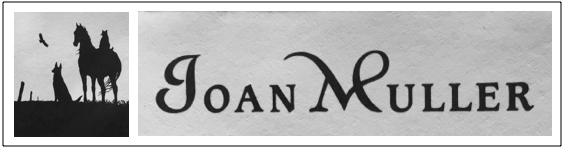 161 New Sweden Rd.Woodstock, CT 06281860-428-1563wyndwords@gmail.com       SESSION & WORKSHOP REGISTRATION FORM                     Classes must be paid at the time of registrationName of session_________________________________________________________Date(s)_________________________________________Cost____________________Name of participant_____________________________________________________Ago of participant if minor________Parent’s name_________________________Address_________________________________________________________________Phone (home)____________________________Cell____________________________E-mail__________________________________________________________________Check #_________   Cash_______________Pay Pal _____________________     If you wish to pay by Pay Pal, e-mail Joan for payment directionsNote: Your deposit is non-refundable if you cancel less than one week before the start of a session. Reimbursement is only upon the cancellation of a session or for a class cancellation due to inclement weather (class will be either re-scheduled or a pro-rated reimbursement will be applied if there is no re-scheduling).  There is a three student minimum for a session to be held; register early to hold your place. If a class minimum can’t be reached, the class will be cancelled and your deposit will be returned. Unfortunately, students who sign up for a multiple-class session and are unable to attend a class will not receive a refund.I understand and agree to the conditions of this registration:________________________________________________________________________Date____________________________